  RECEP TAYYIP ERDOĞAN ÜNİVERSİTESİ               (RECEP TAYYIP ERDOGAN UNIVERSITY)                 2019/2020 AKADEMİK YILI          (2019/2020 ACADEMIC YEAR)                 ADAY ÖĞRENCİ                BAŞVURU FORMU               (CANDIDATE STUDENT APPLICATION FORM)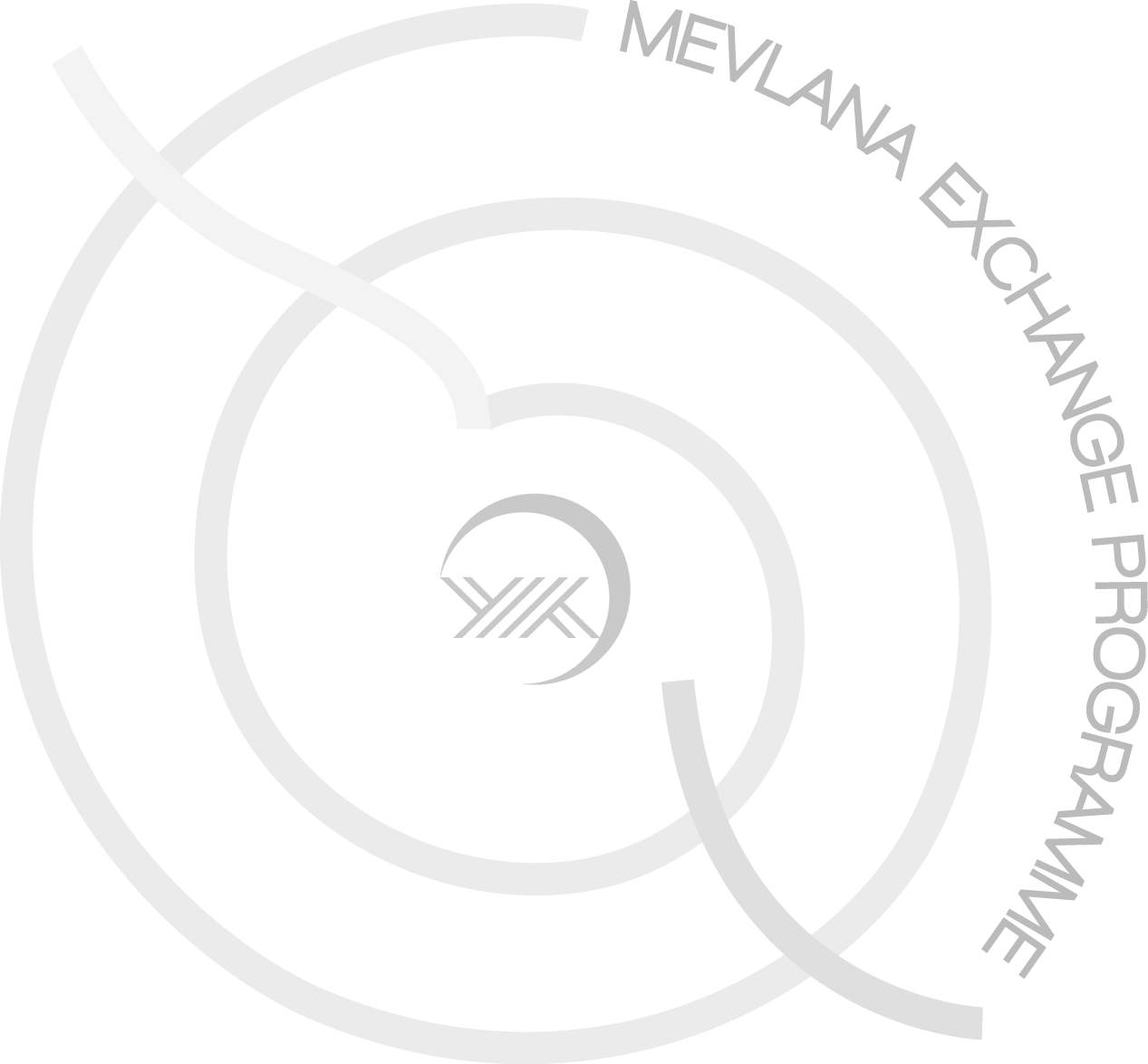 Adı – SoyadıName-SurnameÖğrenci NoStudent IDÖğrenim DurumuDegreeLisans    Yüksek Lisans    Doktora    Bachelor     Master's Degree    PhDFakülteFaculty/College/InstitutionBölüm / ProgramDepartment/ProgrammeSınıfYear of studyNot OrtalamasıGrade Point Average (GPA)Gidilecek Yükseköğretim KurumuHost InstitutionE-postaE-mailTelefonTelephoneEklerAdditional Required Documents1. Not Dökümü  (Transcript of records)                    
2. Başvurduğunuz programın öğrenim dili yabancı bir dil ise, dil düzeyinizi gösteren belge (Document showing your language level if instruction language of host institution is a foreign language)Tarih ve İmzaDate and Signature